Новые возможности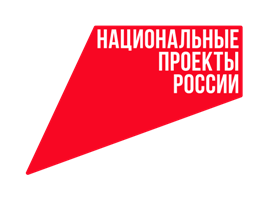 В лицее № 5  продолжается реализации  федерального проекта «Успех каждого ребенка» национального проекта «Образование».Благодаря  нацпроекту в образовательном учреждении будет создано 15 мест дополнительного образования естественно-научного направления.- В настоящее время лицей закупил необходимое оборудования для реализации  дополнительной общеобразовательной общеразвивающей программы естественно-научной направленности «Мир вокруг нас», - рассказала директор учреждения Оксана Коин. - Программа кружка рассчитана на разновозрастную группу учащихся  5–9 классов, содержание и структура курса построены в соответствии с логикой экологической триады: общая экология – социальная экология – практическая экология, или охрана природы.В процессе реализации проекта предусматривается увеличить охват детей дополнительным образованием  и внедрить системы персонифицированного финансирования (сертификаты) и учета детей в дополнительном образовании, повысить  качество и вариативность образовательных программ и их реализацию в сетевой форме, чтобы они отвечали вызовам времени и интересам детей с разными образовательными потребностями.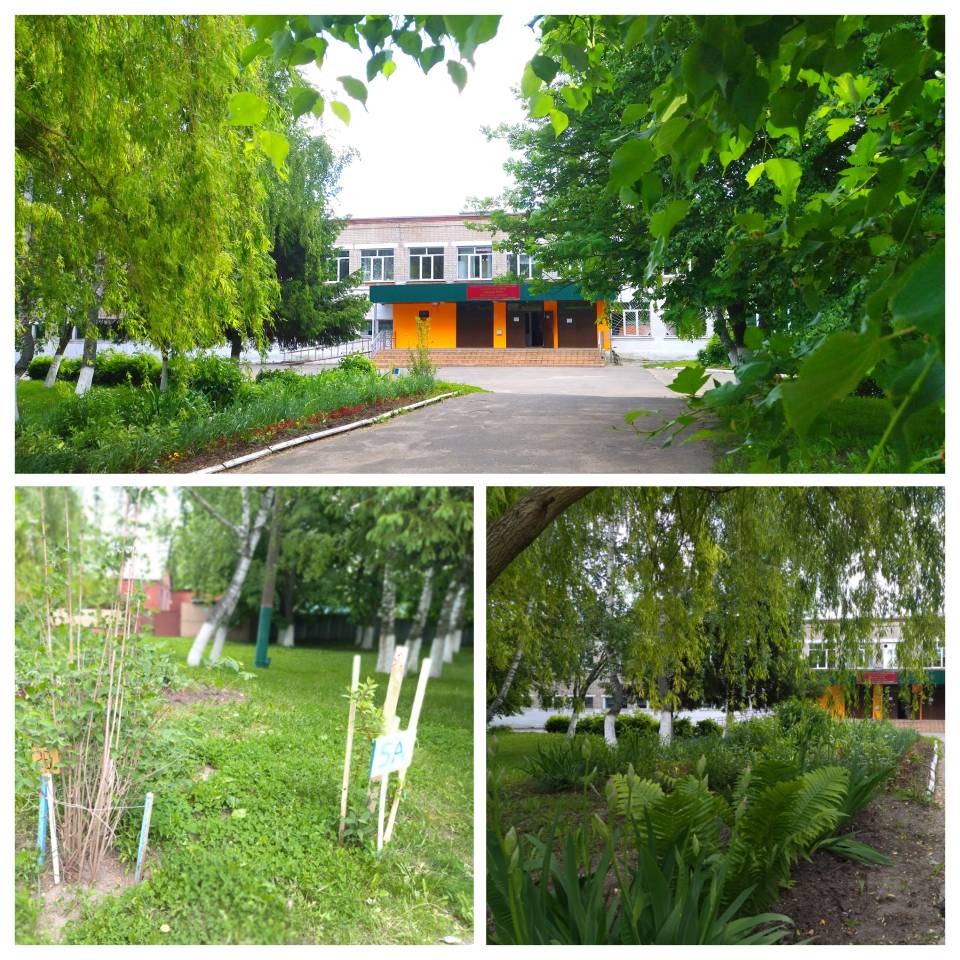 